SETTIMANA TEOLOGICA 2022_________________________________________________Scheda per la consultazione sinodaleGRUPPO SINODALE di LUNEDÌ 24 GENNAIO 2022Consiglio Pastorale DiocesanoEcco la traccia che guiderà l’ascolto nel gruppo sinodale. Nei giorni che precedono l’incontro puoi prepararti pregando e interrogandoti a partire da questi testi. Nel gruppo sinodale dovrai rispondere alle tre domande considerando sempre la tua persona esperienza ecclesiale (non concetti teorici o intellettuali!) secondo i tre passaggi che ti verranno indicati. Ricorda: il tempo per ogni risposta è limitato (circa un paio di minuti), pertanto sii essenziale e vai al cuore di quello che veramente vuoi dire!Preparazione												Preghiera allo SpiritoVieni, Spirito Santo. Tu che susciti lingue nuove e metti sulle labbra parole di vita, preservaci dal diventare una Chiesa da museo, bella ma muta, con tanto passato e poco avvenire. Vieni tra noi, perché nell’esperienza sinodale non ci lasciamo sopraffare dal disincanto, non annacquiamo la profezia, non finiamo per ridurre tutto a discussioni sterili. Vieni, Spirito Santo d’amore, apri i nostri cuori all’ascolto. Vieni, Spirito di santità, rinnova il santo Popolo fedele di Dio. Vieni, Spirito creatore, fai nuova la faccia della terra. Amen. (Papa Francesco, Apertura cammino sinodale)Ascolto della Parola (Lc 24,13-35)13Ed ecco, in quello stesso giorno due di loro erano in cammino per un villaggio di nome Èmmaus, distante circa undici chilometri da Gerusalemme, 14e conversavano tra loro di tutto quello che era accaduto. 15Mentre conversavano e discutevano insieme, Gesù in persona si avvicinò e camminava con loro. 16Ma i loro occhi erano impediti a riconoscerlo. 17Ed egli disse loro: "Che cosa sono questi discorsi che state facendo tra voi lungo il cammino?". Si fermarono, col volto triste; 18uno di loro, di nome Clèopa, gli rispose: "Solo tu sei forestiero a Gerusalemme! Non sai ciò che vi è accaduto in questi giorni?". 19Domandò loro: "Che cosa?". Gli risposero: "Ciò che riguarda Gesù, il Nazareno, che fu profeta potente in opere e in parole, davanti a Dio e a tutto il popolo; 20come i capi dei sacerdoti e le nostre autorità lo hanno consegnato per farlo condannare a morte e lo hanno crocifisso. 21Noi speravamo che egli fosse colui che avrebbe liberato Israele; con tutto ciò, sono passati tre giorni da quando queste cose sono accadute. 22Ma alcune donne, delle nostre, ci hanno sconvolti; si sono recate al mattino alla tomba 23e, non avendo trovato il suo corpo, sono venute a dirci di aver avuto anche una visione di angeli, i quali affermano che egli è vivo. 24Alcuni dei nostri sono andati alla tomba e hanno trovato come avevano detto le donne, ma lui non l'hanno visto". 25Disse loro: "Stolti e lenti di cuore a credere in tutto ciò che hanno detto i profeti! 26Non bisognava che il Cristo patisse queste sofferenze per entrare nella sua gloria?". 27E, cominciando da Mosè e da tutti i profeti, spiegò loro in tutte le Scritture ciò che si riferiva a lui. 28Quando furono vicini al villaggio dove erano diretti, egli fece come se dovesse andare più lontano. 29Ma essi insistettero: "Resta con noi, perché si fa sera e il giorno è ormai al tramonto". Egli entrò per rimanere con loro. 30Quando fu a tavola con loro, prese il pane, recitò la benedizione, lo spezzò e lo diede loro. 31Allora si aprirono loro gli occhi e lo riconobbero. Ma egli sparì dalla loro vista. 32Ed essi dissero l'un l'altro: "Non ardeva forse in noi il nostro cuore mentre egli conversava con noi lungo la via, quando ci spiegava le Scritture?". 33Partirono senza indugio e fecero ritorno a Gerusalemme, dove trovarono riuniti gli Undici e gli altri che erano con loro, 34i quali dicevano: "Davvero il Signore è risorto ed è apparso a Simone!". 35Ed essi narravano ciò che era accaduto lungo la via e come l'avevano riconosciuto nello spezzare il pane.Sintonizzarsi À 5 minNarrarsi À 60 minCOMUNIONEXxxxPARTECIPAZIONEXxxxMISSIONEXxxxA tutte e tre le domande dovrai rispondere brevemente (max 2-3 min) secondo questi tre passaggi:LE BUONE PRASSI: 	individua il bene che lo Spirito sta già compiendo nella tua realtà ecclesiale-comunitaria facendo riferimento a particolari esperienze vissute o in atto.DAI LIMITI ALLA CONVERSIONE:quali difficoltà, ostacoli, ferite lo Spirito chiede di accogliere e convertire, cosa devo mettere in discussione del mio-nostro stile ecclesiale?PER FREQUENTARE IL FUTURO:	cosa lo Spirito sta chiedendo alla nostra Chiesa, quali prospettive di cambiamento, quali passi concreti possibili possiamo individuare per la nostra comunità/Chiesa diocesana?Sintetizzare À 20 minConcludere À 5 minVergine e Madre Maria, tu che, mossa dallo Spirito, hai accolto il Verbo della vita nella profondità della tua umile fede, 
totalmente donata all’Eterno, aiutaci a dire il nostro “sì”
nell’urgenza, più imperiosa che mai,
di far risuonare la Buona Notizia di Gesù. […]Ottienici ora un nuovo ardore di risorti
per portare a tutti il Vangelo della vita che vince la morte.
Dacci la santa audacia di cercare nuove strade
perché giunga a tutti il dono della bellezza che non si spegne.Tu, Vergine dell’ascolto e della contemplazione,
madre dell’amore, sposa delle nozze eterne,
intercedi per la Chiesa, della quale sei l’icona purissima,
perché mai si rinchiuda e mai si fermi 
nella sua passione per instaurare il Regno. […]Madre del Vangelo vivente, sorgente di gioia per i piccoli, prega per noi. Amen. Alleluia.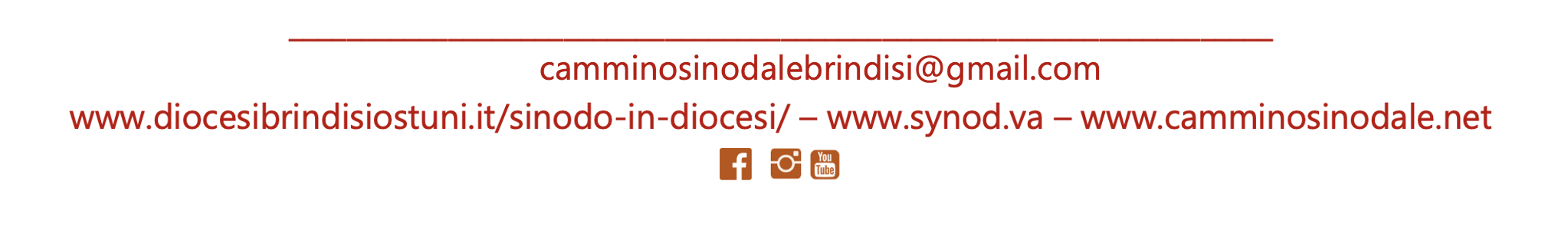 (Papa Francesco, Stralci dalla preghiera a Maria in Evangelii gaudium)